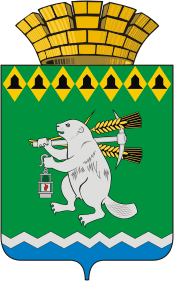 Дума Артемовского городского округаVII созыв   3 заседаниеРЕШЕНИЕот  25 ноября 2021 года                                                                                 № 32О  назначении помощников депутатовДумы Артемовского городского округа В соответствии со статьей 25 Устава Артемовского городского округа, решением Думы Артемовского городского округа от 27 октября  2016 года № 34 «О помощнике депутата Думы Артемовского городского округа», на основании личных заявлений депутатов Думы Артемовского городского округа,Дума Артемовского городского округаРЕШИЛА:Назначить Зарубину Надежду Павловну, Касьянову Екатерину Семеновну, Макарову Тамару Анатольевну, Ковпака Евгения Николаевича помощниками депутата Думы Артемовского городского округа по одномандатному избирательному округу № 1 Котловой Екатерины Ивановну.Назначить Корелину Людмилу Ивановну, Мингалеву  Лидию Андреевну помощниками депутата Думы Артемовского городского округа по одномандатному избирательному округу № 2 Малых Валентины Сергеевны.Назначить  Сайгашкину Надежду Юрьевну, Миргородского Александра Михайловича помощниками  депутата Думы Артемовского городского округа по одномандатному избирательному округу № 3 Попова Игоря Николаевича.Назначить Налимову Надежду Викторовну, Пономареву Марину Юрьевну помощниками  депутата Думы Артемовского городского округа по одномандатному избирательному округу № 5 Мухачева Андрея Анатольевича.           5.  Назначить Дорогаеву Наталью Викторовну, Николаева Ярослава Васильевича помощниками  депутата Думы Артемовского городского округа по одномандатному избирательному округу № 6 Кайгородовой Валентины Георгиевны.            6. Назначить   Подшивалову Татьяну Валерьевну, Вахрушева Дениса Владимировича помощниками депутата Думы Артемовского городского округа по одномандатному избирательному округу № 9 Клюкиной Анны Геннадьевны.	  7. Назначить Потапову Татьяну Александровну помощником депутата Думы Артемовского городского округа по одномандатному избирательному округу № 10 Абдрахмановой Алены Радиковны.           8.  Назначить Королева Александра Михайловича помощником депутата Думы Артемовского городского округа по одномандатному избирательному округу № 13 Упоровой Екатерины Юрьевны.            9. Назначить  Ефремова Александра Александровича, Глотова  Андрея Александровича  помощниками  депутата Думы Артемовского городского округа по одномандатному избирательному округу № 14 Мякушкиной Марины Викторовны.	  10.  Назначить Бадигову Людмилу Рудольфовну, Гусеву Марию Георгиевну, Зинатуллину Лидию Михайловну, Лампадову Надежду Ивановну, Лубягину Татьяну Аркадьевну  помощниками  депутата Думы Артемовского городского округа по одномандатному избирательному округу № 15 Петровой Татьяны Владимировны.           11.  Назначить Домрачеву  Анастасию Александровну помощником депутата Думы Артемовского городского округа по одномандатному избирательному округу № 16 Решетова Алексея Николаевича.          12. Назначить  Мелентьева Вадима Евгеньевича,  Поливанову  Алену Сергеевну помощниками  депутата Думы Артемовского городского округа по одномандатному избирательному округу № 17 Ергашева Василия Николаевича.          13. Назначить Малыгину Ирину Александровну помощником депутата Думы Артемовского городского округа по одномандатному избирательному округу № 20 Сердитова Алексея Павловича.          14. Настоящее решение опубликовать в газете «Артемовский рабочий» и разместить на официальном сайте Думы Артемовского городского округа  в информационно-телекоммуникационной сети «Интернет».Председатель ДумыАртемовского городского округа                                                          В.С.Арсенов